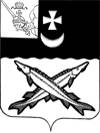 АДМИНИСТРАЦИЯ БЕЛОЗЕРСКОГО  МУНИЦИПАЛЬНОГО  РАЙОНА ВОЛОГОДСКОЙ ОБЛАСТИП О С Т А Н О В Л Е Н И ЕОт 28.11.2018 № 585Об утверждении планового (рейдового) заданияВ соответствии со статьей 13.2 Федерального закона от 26.12.2008 №294-ФЗ «О защите прав юридических лиц и индивидуальных предпринимателей при осуществлении государственного контроля (надзора) и муниципального контроля», постановлением администрации района от 17.07.2015 №675 «Об утверждении Порядка оформления плановых (рейдовых) заданий и результатов плановых (рейдовых) осмотров,ПОСТАНОВЛЯЮ:1. Утвердить прилагаемое плановое (рейдовое) задание начальнику  отдела архитектуры и строительства администрации Белозерского муниципального района, государственному инспектору в области охраны окружающей среды по Белозерскому муниципальному району Вологодской области Маровой Е.В. с 28 ноября 2018 года по 17 декабря 2018 года.2. Контроль за исполнением настоящего постановления оставляю за собой.Руководитель администрации  района				     Д.А.СоловьевУТВЕРЖДЕНО постановлением администрации района от «28» ___11_______ 2018 № 585Плановое (рейдовое) задание1. Основание проведения планового (рейдового) осмотра, обследования: проверка соблюдения требований, установленных Федеральным законом от 10 января 2002 года № 7-ФЗ «Об охране окружающей среды», Федеральным законом от 24 июня 1998 года «Об отходах производства и потребления», Водным кодексом Российской Федерации от 3 июня 2006 года № 74-ФЗ, другими федеральными законами и принимаемыми в соответствии с ними иными нормативными правовыми актами Российской Федерации, субъекта Российской Федерации, органов местного самоуправления в области охраны окружающей среды физическими и юридическими лицами на территории Белозерского муниципального района2. Назначить лицом, уполномоченным на проведение планового (рейдового) осмотра, обследования:__Марову Елену Валентиновну – начальника отдела архитектуры и строительства администрации Белозерского муниципального района, государственного инспектора в области охраны окружающей среды по Белозерскому муниципальному району Вологодской области3. Провести плановый (рейдовый) осмотр территории по адресу: __Вологодская область, Белозерский район, подъезд к земельному участку с кадастровым номером 35:03:0402002:299 4. Установить, что настоящий плановый (рейдовый) осмотр, обследование проводится с целью: _выявления (невыявления) нарушений в области охраны окружающей среды на территории района5. Задачи планового (рейдового) осмотра, обследования:__проведение мероприятий по выявлению, предупреждению и пресечению нарушений требований природоохранного законодательства6. Перечень мероприятий, проводимых в ходе планового (рейдового) осмотра, обследования: __визуальный осмотр территории, фотофиксация7. Сроки проведения планового (рейдового) осмотра, обследования: с 28.11.2018 по 17.12.2018 года8. Лица, привлекаемые в качестве экспертов, экспертных организаций к проведению планового (рейдового) осмотра, обследования:__не привлекаются9. Сроки составления акта по итогам проведения мероприятий по контролю за соблюдением обязательных требований: не позднее двух рабочих дней после завершения мероприятий  по контролю за соблюдением обязательных требований.